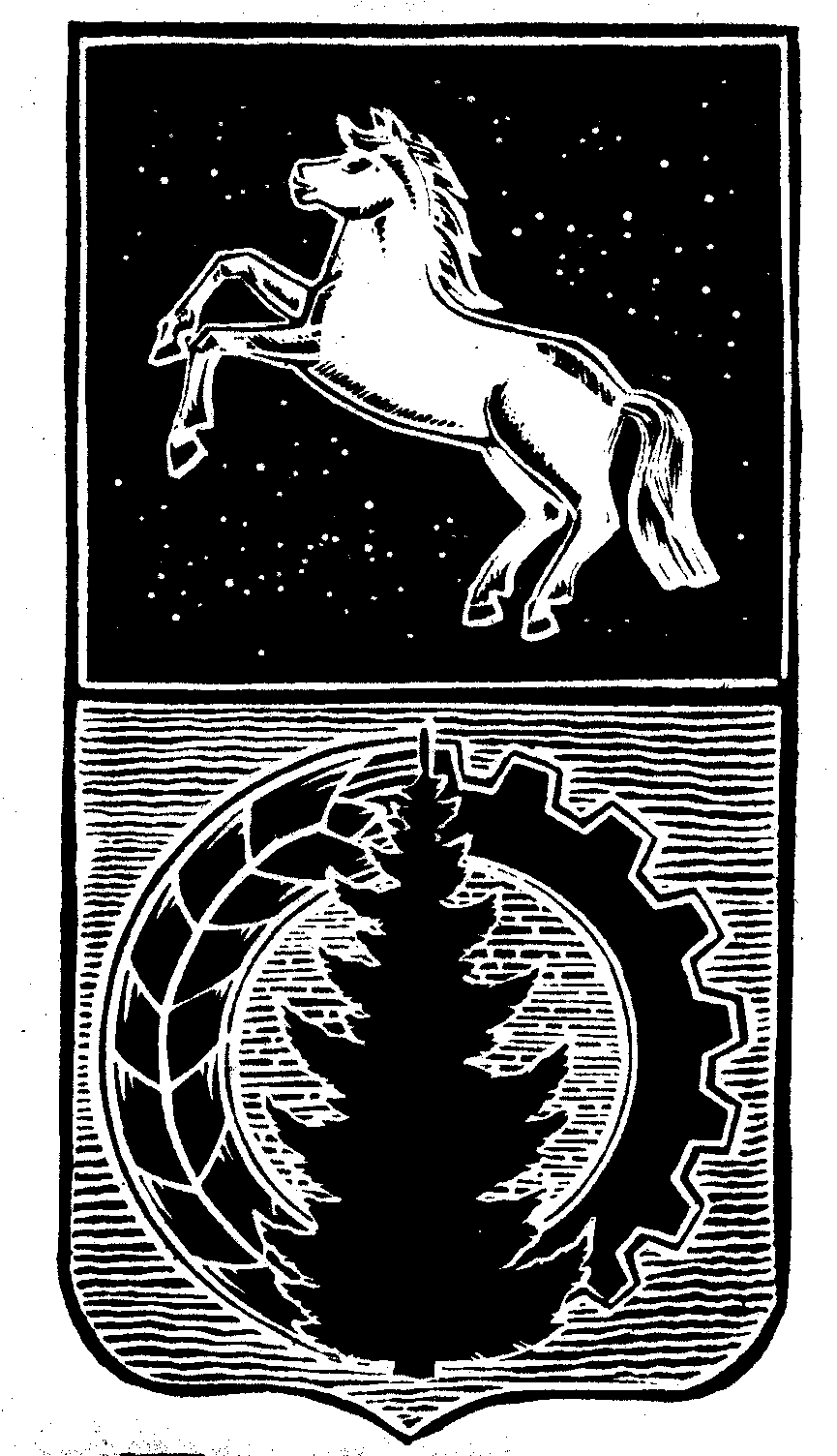 КОНТРОЛЬНО-СЧЁТНЫЙ  ОРГАНДУМЫ  АСИНОВСКОГО  РАЙОНАЗАКЛЮЧЕНИЕна проект постановления администрации Асиновского «О внесении изменений в постановление Администрации Асиновского городского поселения от 31.10.2017 № 765/17 «Об утверждении муниципальной программы «Формирование современной городской среды муниципального образования «Асиновское городское поселение» на 2018 – 2022 годы»г. Асино									       26.12.2019 годаКонтрольно-счетным органом Думы Асиновского района в соответствии со ст. 10 решения Думы Асиновского района от 16.12.2011 г № 104 «Об утверждении Положения «О Контрольно-счетном органе Думы Асиновского района» рассмотрен представленный проект постановления администрации Асиновского района «О внесении изменений в постановление Администрации Асиновского городского поселения от 31.10.2017 № 765/17 «Об утверждении муниципальной программы «Формирование современной городской среды муниципального образования «Асиновское городское поселение» на 2018 – 2022 годы».Экспертиза проекта постановления Администрации Асиновского городского поселения «О внесении изменений в постановление Администрации Асиновского городского поселения от 31.10.2017 № 765/17 «Об утверждении муниципальной программы «Формирование современной городской среды муниципального образования «Асиновское городское поселение» на 2018 – 2022 годы» проведена с 18 декабря по 26 декабря 2019 года в соответствии со статьёй 157 Бюджетного Кодекса, статьей 9 Федерального закона от 07.02.2011 № 6-ФЗ «Об общих принципах организации и деятельности контрольно – счетных органов субъектов РФ и муниципальных образований», пунктом 7 части 1 статьи 4 Положения о Контрольно-счетном органе муниципального образования «Асиновский район», утвержденного решением Думы Асиновского района от 16.12.2011 № 104, в целях определения соответствия муниципального правового акта бюджетному законодательству и на основании пункта 12.1 плана контрольных и экспертно-аналитических мероприятий Контрольно-счетного органа Думы Асиновского района на 2019 год, утвержденного распоряжением председателя Контрольно-счетного органа Думы Асиновского района от 28.12.2018 № 95, распоряжения председателя Контрольно-счетного органа  на проведение контрольного мероприятия от 18.12.2019 № 69.Должностные лица, осуществлявшие экспертизу:Аудитор Контрольно-счётного органа Думы Асиновского района Белых Т. В.Согласно представленного проекта Постановления, внесены изменения в муниципальную программу «Формирование современной городской среды муниципального образования «Асиновское городское поселение» на 2018 – 2022 годы» (далее – Муниципальная программа).Провести анализ изменений не представляется возможным, так как объемы и источники финансирования в паспорте муниципальной программе (в редакции от 29.03.2019 №211/19) не соответствуют итоговым значениям.	Данная муниципальная программа составлена с нарушением п.3 Методических рекомендаций по разработке муниципальных программ к Порядку принятия решений о разработке муниципальных программ Асиновского городского поселения, их формирования и реализации, утвержденного Постановлением Администрации Асиновского городского поселения № 293/16 от 06.04.2016.По итогам рассмотрения проекта постановления администрации Асиновского района «О внесении изменений в постановление Администрации Асиновского городского поселения от 31.10.2017 № 765/17 «Об утверждении муниципальной программы «Формирование современной городской среды муниципального образования «Асиновское городское поселение» на 2018 – 2022 годы» Контрольно-счетный орган Думы Асиновского района сообщает, что данный проект Постановления  может быть принят после приведения его в соответствие с Порядком принятия решений о разработке муниципальных программ Асиновского района, их формирования  и реализации.Аудитор		_______________		                              _Т.В. Белых___		                                (подпись)				                                      (инициалы и фамилия)